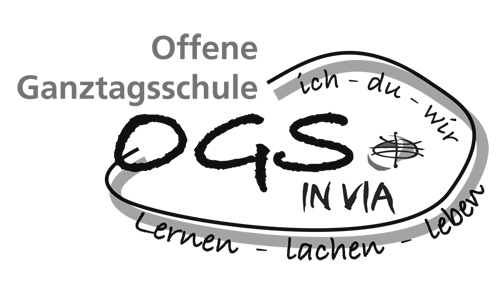 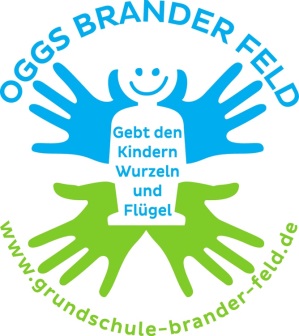 ElterninformationOGS und ÜMI der Grundschule Brander FeldSchuljahr 2020/2021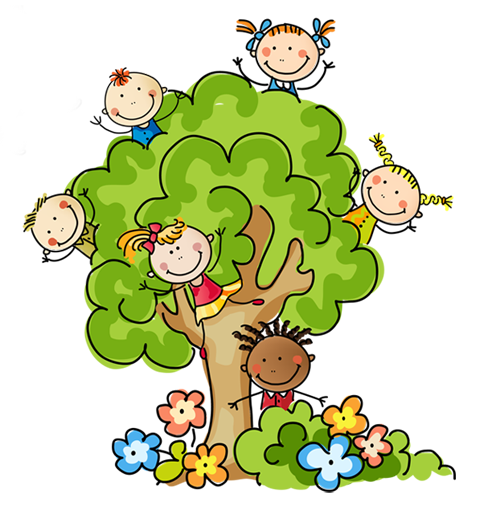 Das TeamKoordinatorin:		Andrea Matheystellv. Koordinatorin:	Annika Boegner Mitarbeiter*innen:	Sara Labid-GriesLisa WillmsBärbel MayerKerstin EckervogtAmir MoradiAgi WernerusKüchenkraft:		Marlies Wolter-BorrelliGruppeneinteilungDie ersten und zweiten Schuljahre der OGS werden im Verbund ihrer Klasse in ihren jeweiligen Klassenräumen betreut. Das dritte Schuljahr wird in der Drachengruppe (Betreuungsräume im JUB), das vierte Schuljahr in der Eulengruppe (im Betreuungsraum im Erdgeschoss) betreut. Dort befindet sich auch die gemeinsame Gruppe für die Kinder der Übermittagsbetreuung.Jeder Gruppe ist ein fester pädagogischer Mitarbeiter zugeteilt, der die Kinder während der Lernzeit, des Mittagessens und des Freispiels durch den Tag begleitet.Dies ermöglicht uns ein hohes Maß an Kontinuität und erleichtert gerade den Erstklässlern die Zeit der Eingewöhnung in die Schule.Pädagogische Mitarbeiter und Lehrkräfte arbeiten gemeinsam im Tandem und stehen daher in einem engen Austausch über die Kinder. LernzeitenWir bieten für alle Kinder von Montag bis Donnerstag Lernzeiten an. Für die Kinder aus der OGS ist die Teilnahme verpflichtend. Durchgeführt werden die Lernzeiten durch unsere Mitarbeiter*innen und Lehrkräfte der Schule. In der Lernzeit ermöglichen wir den Kindern eine ruhige Arbeitsatmosphäre um die Hausaufgaben zu erledigen. Wir zeichnen die Hausaufgaben ab, wenn die Lernzeit genutzt wurde. War dies nicht der Fall, versehen wir die Aufgaben mit einem Vermerk, diese zu Hause zu beenden.Die Lernzeit garantiert nicht, dass die Aufgaben vollständig und ohne Fehler sind. Daher bitten wir darum, zu Hause nochmal einen Blick auf die Hausaufgaben zu werfen.Kurse in der OGSVor den Herbstferien erhalten Sie und Ihre Kinder von uns einen Wahlzettel für das Kursprogamm.Wir sind bemüht, ein abwechslungsreiches Programm zusammenzustellen, das Kurse aus dem sportlichen, musischen und kreativen Bereich beinhaltet. Die Kurse werden von externen Kursleitern, wie dem Stadtsportbund, und den pädagogischen Mitarbeitern der OGS angeboten. Die Kurse starten nach den Herbstferien. Die Anmeldung zu einem Kurs ist für den angegebenen Zeitraum verbindlich.Da wir das Kursprogramm langfristig für das ganze Schuljahr planen kann es vereinzelt  vorkommen, dass Lernzeiten und Kursangebot kollidieren.  Eine Ausnahme bildet der Kurs Mädchenfußball. Dieser startet direkt nach den Sommerferien und findet immer montags statt, er steht den Kindern zum unverbindlichen Schnuppern offen. Nach den Herbstferien findet der Kurs in festen Gruppen statt.	Mittagessen in der OGSAb dem neuen Schuljahr werden wir von der Firma Leckerschmecker beliefert.Die Bestellung und Abrechnung der Mittagessen erfolgt von Ihnen über Kitafino, einen externen Dienstleister. Eine Anleitung zur Einrichtung eines Kontos bei Kitafino erhalten Sie separat. Der Preis für ein Mittagessen beträgt 2,90 €.Sie haben die Möglichkeit, tageweise auf die Essensbestellung zu verzichten und ihrem Kind dann ein zusätzliches Lunchpaket mitzugeben. Es ist uns leider nicht möglich mitgebrachtes Essen aufzuwärmen.Wir empfehlen weiterhin, jeden Tag ein Essen zu bestellen und weisen darauf hin, dass alle OGS Kinder an der Essenszeit teilnehmen, da die gemeinsame Mittagsmahlzeit einen wichtigen pädagogischen Stellenwert für die Kinder einnimmt. Die Kosten für das Mineralwasser, das wir den Kindern beim Essen und in den Gruppen anbieten, legen wir, zumindest teilweise, auf alle Eltern um. Wir sammeln daher zu Beginn des Schuljahres pauschal 8€ in der OGS und 3€ in der ÜMI für das Schuljahr 2020/2021 ein.SchulobstprogrammDie Schule nimmt am Schulobstprogramm teil. Dadurch haben wir die Möglichkeit, auch im Nachmittag zusätzlich Obst anbieten zu können. Da die zur Verfügung stehenden Mengen variabel sind, raten wir, insbesondere wenn Ihr Kind nicht am Mittagessen teilnimmt oder die ÜMI besucht, dazu ein zusätzliches Pausenbrot einzupacken.Abholzeitenin der ÜMI: In der Übermittagsbetreuung können Sie die Kinder flexibel vom Unterrichtsende bis um 13:30 Uhr abholen.Kinder, die alleine nach Hause gehen, schicken wir zu verschiedenen Zeiten (12.30, 13.15, 13.30 Uhr) nach Hause. Davon abweichende Zeiten sind nur nach vorheriger Absprache möglich. Die von Ihnen angegebenen Schickzeiten können Sie zum Halbjahreswechsel und ggf.  im Laufe des Jahres bei Bedarf ändern. Wir freuen uns aber über eine gewisse Kontinuität bei den Zeiten.Bitte haben Sie Verständnis, dass Abholen und Schicken während der Teilnahme an Lernzeiten nicht möglich ist.Die Lernzeit für die ÜMI findet von 12:30 Uhr bis 13:15 Uhr statt.in der OGS:Die OGS bietet eine Abholzeit um 15 Uhr sowie eine Abholzeit um 16 Uhr.Sollte in dringenden Fällen eine Ausnahme nötig sein, wenden Sie sich bitte mit etwas Vorlauf, spätesten am Vortag, an uns. Bitte geben Sie nicht am Tag selber einen Zettel mit einer alternativen Schickzeit mit.Wir bitten Sie darum, die angegebenen Abholzeiten einzuhalten, um allen Kindern einen geregelten Ablauf zu ermöglichen.Für die Teilnahme an Sportkursen, ehrenamtlichen Tätigkeiten und ähnlichem ist mitunter eine regelmäßige frühere Abholzeit aus der OGS nötig. Bitte besprechen Sie solche Bedarfe jeweils zu Beginn der Halbjahre persönlich mit uns. Öffnungs- und SchließzeitenHerbstferien: OGS Ferienprogramm 19.10. – 23.10.20Fortbildung Ganzteam :		03.03.2021, kein Unterricht					OGS und ÜMI geschlossenWeihnachtsferien: 			geschlossenOGS-Mitarbeitertag IN VIA:  		05.02.2021					keine OGS/ÜMI 	(Unterricht findet statt)Karneval:  Fettdonnerstag, 11.02.2021:		geöffnet für OGS und Ümi von 11:30 - 14 UhrKarnevalsfreitag, 12.02.2021:	geschlossenRosenmontag, 15.02.2021: 	 	geschlossenDienstag, 16.02.2021: 		geöffnet für OGS und Ümi 						 	von 8-16 UhrOsterferien: OGS Ferienprogramm 	29.03. – 01.04.2021Chr. Himmelfahrt, 13.05.2021: 	geschlossenFreitag, 14.05.2021:		   	bew. Ferientag, keine OGS/ÜMI	Fronleichnam, 03.06.2021:		geschlossenFreitag, 04.06.2021:		   	bew. Ferientag, kein Unterricht, OGS und Ümi finden stattSommerferien 2021: OGS Ferienprogramm 20.07.-08.08.2021Termine: OGS/ÜMI Elterninfoabend, 31.08.2020, 20 UhrAnsprechpartner und KontaktKoordination: 	Andrea Mathey			Annika BoegnerSie erreichen uns über die folgenden Wege:Bürozeiten: 		Mo.-Fr. 9.00 – 11.15 UhrSprechzeiten: 	Mittwoch von 10 – 11 Uhr und nach            VereinbarungTelefon:		9559446 (über das Sekretariat)Mobil/sms: 		0157 87871397 (Mo. – Fr. von 9:00 – 11:15 Uhr) Wir bitten Sie darum, diese Nummer während der Betreuungszeiten nur im Notfall (z.B. bei unvorhersehbaren Änderungen bei der Abholung) zu nutzen, damit wir während unserer pädagogischen Arbeit ganz für Ihre Kinder da sein können!Per Mail: 		ogs.branderfeld@invia-aachen.dePer Post: 	Über den in der Halle befindlichen Briefkasten